Tisztítónyílás gördülő tömítő gyűrűvel RO 180Csomagolási egység: 1 darabVálaszték: K
Termékszám: 0092.0410Gyártó: MAICO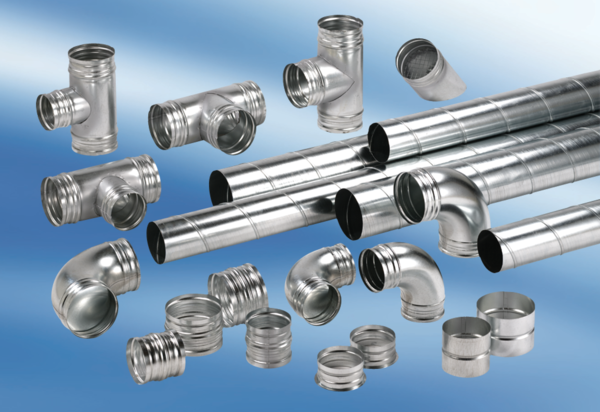 